DORIŠI IN POBARVAJ DRUGI DEL SLIKE TAKO, DA BO SLIKA SIMETRIČNA.IZBERI USTREZEN DEL, DA BO SOVA SIMETRIČNA.OBKROŽI PRAVO ŠTEVILKO.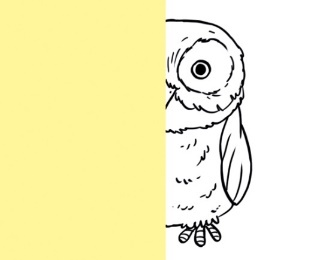 